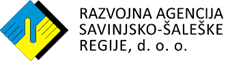 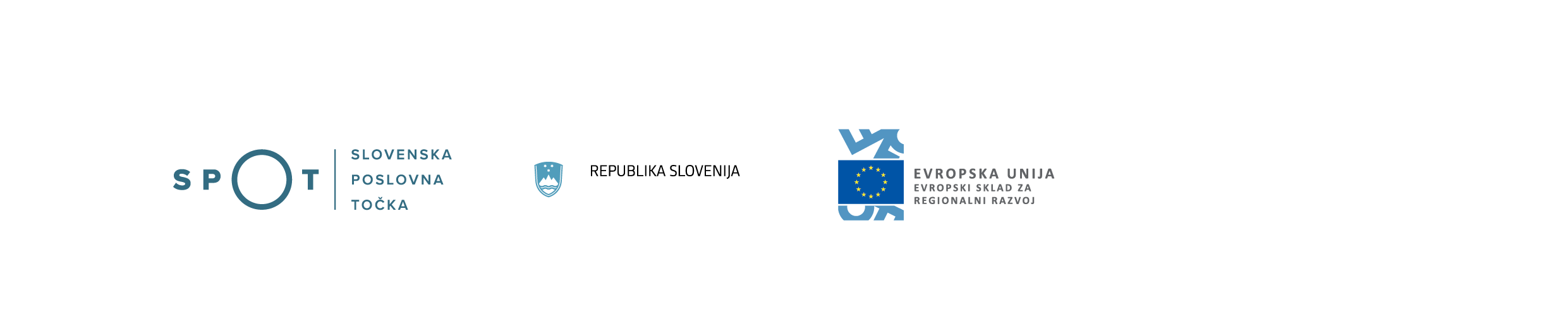 P R I J A V N I C AMega anti korona zakon (ZIUZEOP)  - Ključni poudarki anti korona zakona za delodajalce in samozaposlene Izpolnjeno prijavnico pošljite na elektronski naslov klavdija.semenc@sasaora.si.  Prijave zbiramo do  srede, 22. 4. 2020, oziroma do zapolnitve prostih mest.Naziv podjetjaNaslovDavčna številkaTelefone-poštaIme in priimek udeleženca